Ecuador - hydroelectric plants, protected areas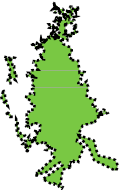 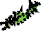 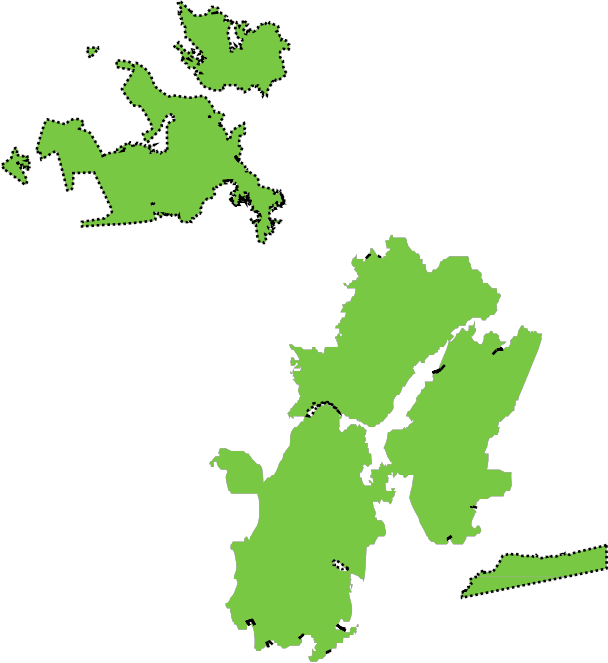 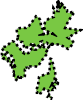 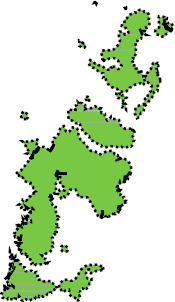 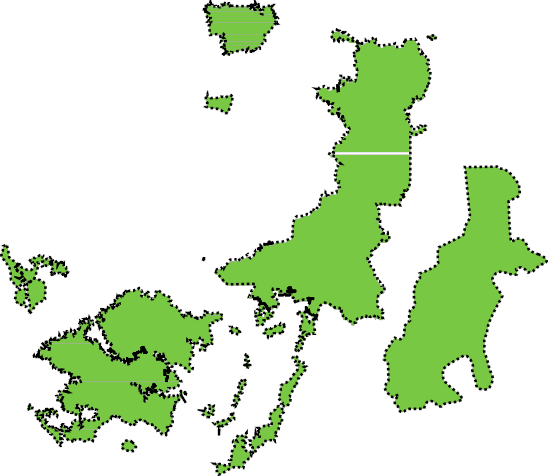 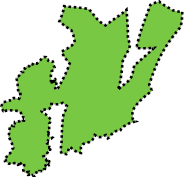 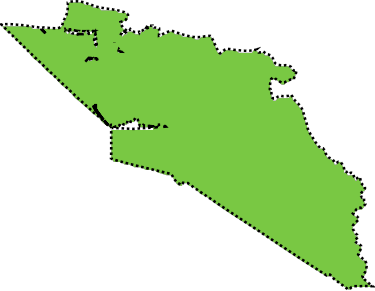 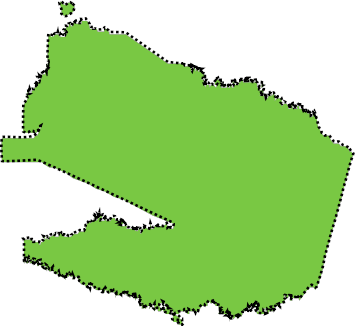 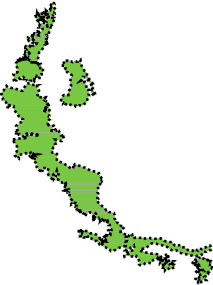 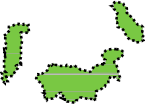 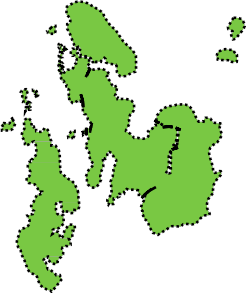 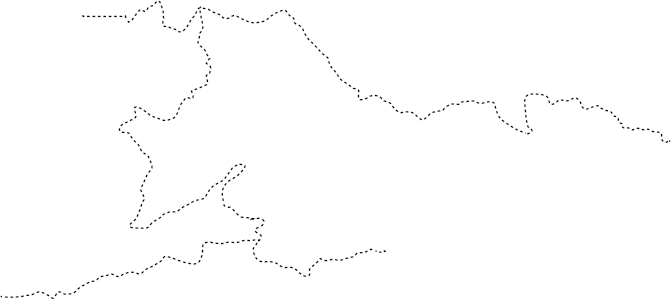 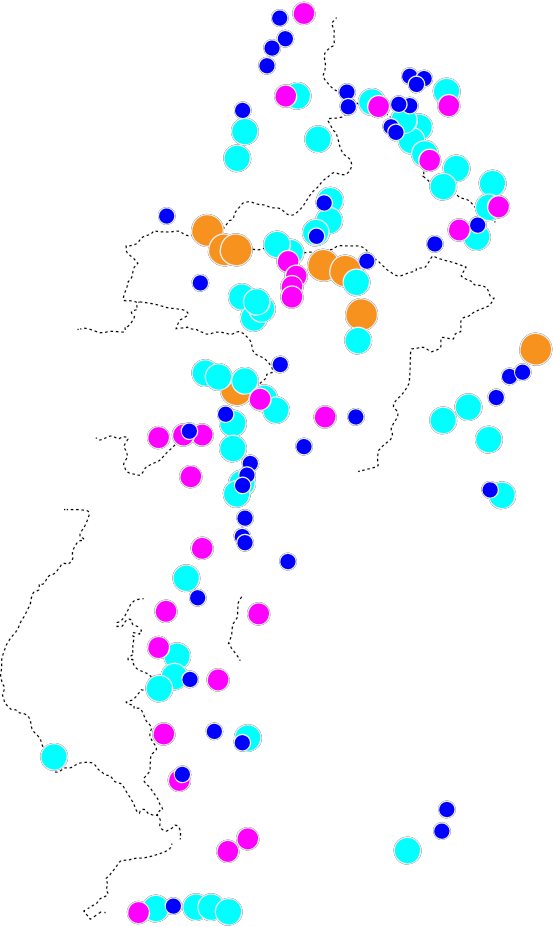 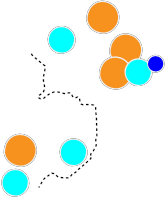 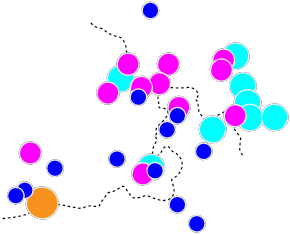 Protected areasHydroelectric plants> 100 MW10 - 100 MW1 - 10 MW< 1 MW